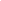 EC and Board of Directors’ Motion FormDate of Board Meeting:  August 25, 2018	Motion #: 2018August4Moved by:						Seconded by:  Dear Board of Directors, please find this motion for approval.
WHEREAS…  the qualifications for the Occasional Papers editor currently calls for a person who is a current college professor. And whereas, this is a limiting factor that requires an individual to be a current college professor and eliminates a PhD candidate over a Master degree college professor.BE IT RESOLVED THAT… the Occasional Papers editor requirement will be revised to “Master’s degree and academic experience in teaching history/social science in K-16.”Outcome of the motion amendment:         passed 	 	failed   	     tabledACTIONS REQUIRED:1.  By: Date of completion: 
 2. By: Date of completion:3.  By: Date of Completion: BUDGET ALLOCATION:    Amount ___________    Budget Category _______________